U.S. Junior Amateur
Tuesday, July 25, 2023
Daniel Island Club, Ralston Creek Course
Charleston, S.C.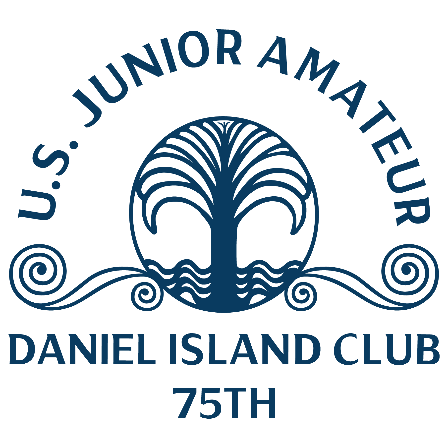 Tyler Sanford, Montgomery, Texas
5-under 67 (6-under 137 total)Q. 5-under, bogey-free round. How are you feeling after that?[TYLER SANFORD]: I feel like I played really solid all throughout the day. I feel like there were some shots out there that could have been better, but overall, it was just a really good day. I also went bogey-free yesterday so to go bogey-free two days in a row was solid. Q. Have you done that before in competition?[TYLER SANFORD]: I’ve gone bogey-free in a couple rounds, but I’ve never gone back-to-back days. That’s pretty cool.Q. How has the experience been so far, playing this well in stroke play in your first USGA championship?[TYLER SANFORD]: It’s been good. Yesterday was a little more nerve-wracking, especially the first few holes, but today I was able to settle in and just go out there and post a good score.Q. Tell me about the birdie stretch at the turn – holes 17, 18 & 1.[TYLER SANFORD]: 17 I hit a good drive in the fairway, then hit a decent wedge up there. Me and my caddie were talking all day to just hit good speed on the putts, and they are going to fall. I hit a really good putt on 17 and it went in.Next par 5, hit my drive in the rough so I had to hit over this tree to get it back in the fairway, which I did. Then I had 90 yards out, hit a wedge to 10 feet and made the putt. Then hole 1, I hit driver right down the middle and almost holed it with a wedge, about 3-4 feet. So that was my stretch. Q. How long was the putt on 17?[TYLER SANFORD]: I’d say about 15-20 feet.Q.  Was there a point during the round today when the stress of making match play went away and the focus turned to the top of the leaderboard?[TYLER SANFORD]: I think when I made the turn, after the birdie stretch. I was like, “okay, let’s go enjoy this,” because I was playing very well, and I knew I was just going to keep that rhythm throughout the round. Then I made one more birdie after that and just parred the rest of the holes.